TENDER NOTICE		In accordance with Public Procurement Rules-2010, the Police Department Government of Sindh, invites tenders from suppliers/bidder/firms registered with Sales Tax and Income Tax Departments for the supply of following Machinery equipment / items for RRF Sindh Police.INSTRUCTIONS:Interested firms/companies /bidders may obtain the tender documents alongwith specifications from office of the DIGP/RRF Sindh, Korangi Creek Karachi, by submitting  applications on their letter head alongwith tender fees from 23.05.2012 to 05.06.2012 .Sealed tenders on prescribed Performa in duplicate alongwith 2% earnest money of the total bid in the form of Pay Order (Payee’s A/C in favour of Deputy Inspector General of Police RRF Sindh, Karachi should be dropped in the tender box kept in office of the DIGP/RRF Sindh, Karachi, on 05.06.2012 at 1200 hours.The tender shall be opened 08.06.2012 at 1230 hours in presence of Purchase committee and representatives of bidders who choose to be present on the occasion, in the committee Room of RRF Sindh, Korangi Creek Karachi. The bids shall be evaluated by committee and financial bids of those found in accordance with the specification shall be opened.Only bids offered on the prescribed tender form issued by the Police department shall be accepted. However, additional sheets may be attached, if required.Only firms/companies registered with Income Tax and Sales Tax Department are eligible to participate in the tender (Documentary proof required).Bidders are required to quote the prices in local currency (Pak Rupee). The quantity of equipment can be increased or decreased subject to relevant Provisions of SPP Rules-2010.Conditional tender/application will not be entertained.The consignment of office Machinery & equipment will be delivered at DIGP/RRF Sindh Korangi Creek Karachi.All payments shall be subject to the clearance by Inspection Committee within 10 days.The competent authority reserves the right to reject any or all tenders in accordance with SPP Rules, 2010.Sd/-(DR KAMRAN FAZAL SIDDIQUI) PSP,Deputy Inspector General of PoliceRRF Sindh, Karachi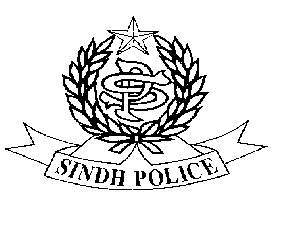 S.#DescriptionQtySupply PeriodTender Fees1.Computer with Accessories06 Nos 10 daysRs.500/-2.Laser Printer Jet06 Nos 10 daysRs.500/-3.Photocopier Machine (Powder Copy)03 Nos 10 daysRs.500/-